Herbert NeugarnGödestr 2026434 Wangerland      
      Voxenergie      Zimmerstr. 78      10117  Berlin
								  	      xx. xx . 2020
Betreff :   Kündigung des Energie- Liefervertrags                   Sehr verehrte Damen und Herren,Auf Grund der Preisänderung zum 01.04 2020 mache ich von meinem Sonderkündigungsrecht Gebrauch und kündige ich den Energie– Liefervertrag 
zum 31.03.2020
Kundennummer:  xxxxxxxxxxxxxxx Vertrags-Nr.:        xxxxxxxxxxxxxxx Strom Zähler Nr.:  xxxxxxxxxich bitte um eine zeitnahe Kündigungs-Bestätigung an meine postale Adresse bzw. 

an folgende Mail- Adresse:   xxxxxxx . xxxx @ xxxxxxxxxMit freundlichen Grüßen ________________________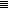 